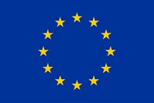 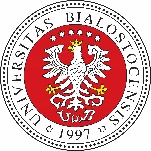 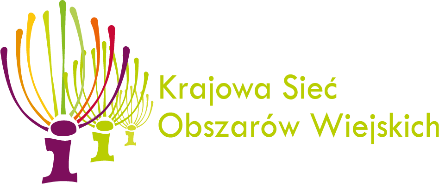 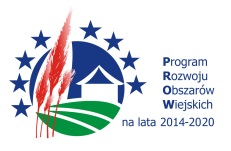 „Europejski Fundusz Rolny na rzecz Rozwoju Obszarów Wiejskich: Europa inwestująca w obszary wiejskie”.Instytucja Zarządzająca Programem Rozwoju Obszarów Wiejskich na lata 2014-2020 – Minister Rolnictwa i Rozwoju Wsi.Operacja współfinansowana ze środków Unii Europejskiej w ramach Schematu II Pomocy Technicznej „Krajowa Sieć Obszarów Wiejskich” Programu Rozwoju Obszarów Wiejskich na lata 2014-2020.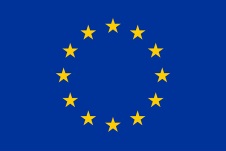 WARSZTATY nt.„ODNAWIALNE ŹRÓDŁA ENERGII W ROLNICTWIE – FAKTY I MITY”Końskowola, 25 października 2023 r.Gminnym Ośrodku Kultury w Końskowoli ul. Lubelska 93.PROGRAM:09.00-09.15 – Powitanie uczestników i informacja o projekcie09.15-10.00 – Prezentacja: OZE – konieczność czy moda? 10:00-10:45 – Prezentacja: Źródła finansowania OZE10:45-11:00 – Przerwa kawowa11:00-12:00 – 	Korzyści i koszty instalacji OZE w gospodarstwach rolnych 12:00-12:45 – 	Spółdzielnie energetyczne – istota i specyfika funkcjonowania 12:45-13:45 – Lunch13:45-14:45 – Dobre praktyki w poszanowaniu energii w gospodarstwach rolnych 14:45-15:00 – Przerwa kawowa15:00-16:00 – Dyskusje panelowe Warsztaty realizowane są w ramach projektu „Zielona energia w rolnictwie Polski Wschodniej – uwarunkowania rozwoju” finansowanego ze  środków KSOW w ramach Schematu II Pomocy Technicznej Programu Rozwoju Obszarów Wiejskich na lata 2014-2020, Plan operacyjny na lata 2022–2023 (Umowa nr KSOW/6/2022/072 z dnia 14 lipca 2022 r.) Wszystkich zainteresowanych współpracą z KSOW zapraszamy do rejestracji w bazie partnerów KSOW dostępnej na stronie www.ksow.pl oraz do odwiedzenia strony internetowej www.ksow.pl